延伸閱讀　《抗日戰爭》　　　　　　　    https://chiculture.org.hk/tc/china-five-thousand-years/1915觀看短片《香港抗日浪潮》(第21集)，在下圖的       上填上適當的內容。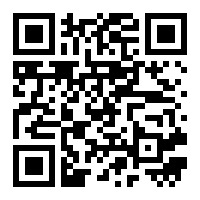 